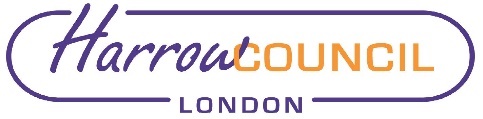 Council – 26 November 2020Overview and Scrutiny Committee – 20 October 2020Minute Item 136 – Refreshed Scrutiny Work Programme 2020/21 to 2021/22Members received a report which provided the refreshed Scrutiny Work Programme for 2020/21 to 2021/22, as developed by the Scrutiny Leadership Group which comprised the chairs and vice-chairs of the Overview and Scrutiny Committee and its sub-committees, and also the Scrutiny Lead members.The Chair indicated that Members should advise either him or the Vice-Chair if there were topics/areas of work that should be included in the work programme.RESOLVED:  Thatthe refreshed Scrutiny Work Programme to guide Harrow scrutiny’s work for 2020/21 to 2021/22 be approved;the Council be requested to endorse the Scrutiny Work Programme 2020/21 to 2021/22.